 1153     4207 Sayılı Karayolu Taşıma Kanununda Değişiklik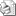 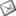 Sayı     : 2009 / 11535917 sayılı “Bütçe Kanunlarında Yer Alan Bazı Hükümlerin İlgili Kanun ve Kanun Hükmünde Kararnamelere Eklenmesi ile Bazı Kanun ve Kanun Hükmünde Kararnamelerde Değişiklik Yapılmasına İlişkin Kanun“ 10.07.2009 tarih, 27284 sayılı Resmi Gazete’de yayımlanarak yürürlüğe girmiştir.  Bu kanun kapsamında; Kara Ulaştırma Genel Müdürlüğünün 4925 sayılı Karayolu Taşıma Kanununun 5917 sayılı kanun ile değişen cezai hükümlerine ilişkin duyurusu ekte gönderilmektedir.Bilgi edinilmesi hususunda gereğini rica ederiz.Özcan KILKIŞ                                                                   Hilmi KURTOĞLUGenel Sekreter                                                                    Başkan VekiliEKİ     : 1 Sahife4925 SAYILI KARAYOLU TAŞIMA KANUNUNUN5917 SAYILI KANUN İLE DEĞİŞEN HÜKÜMLERİNE İLİŞKİN DUYURU           5917 sayılı “Bütçe Kanunlarında Yer Alan Bazı Hükümlerin İlgili Kanun Ve Kanun Hükmünde Kararnamelere Eklenmesi İle Bazı Kanun Ve Kanun Hükmünde Kararnamelerde Değişiklik Yapılmasına İlişkin Kanun” 10/07/2009 tarih ve 27284 sayılı Resmi Gazetede yayımlanarak yürürlüğe girmiştir.Anılan Kanunun 33, 34 üncü maddeleri ve 47 nci maddesinin 14 üncü fıkrası ile, 4925 sayılı Karayolu Taşıma Kanununun 26 ıncı maddesinin (a), (e) ve (g) bentleri ve 27 inci maddesi değiştirilmiş, aynı Kanunun 33 üncü maddesinin beşinci fıkrasının (2) numaralı bendine eklemeler yapılmış ve yine aynı Kanunun 30 uncu ve 31 inci maddeleri yürürlükten kaldırılmıştır.Buna göre;→ 4925 sayılı Karayolu Taşıma Kanununun 26 ıncı maddesinin (a), (e) ve (g) bentleri;a)  5 inci maddesine göre yetki belgesi almadan taşıma işinde faaliyette bulunanlara ikibin Türk Lirası,5 inci maddesinin beşinci fıkrasına aykırı davranan taşımacılara beşyüz Türk Lirası,5 inci maddesinin altıncı fıkrasına göre taşıma hizmetini yapmaktan kaçınan taşımacılara dörtyüz Türk Lirası,5 inci maddesinin yedinci fıkrasına aykırı davranan bir taşımacının diğer bir taşımacının taşıma faaliyetini engellemesi halinde ikibin Türk Lirası,e) 10 uncu maddesine aykırı davranan acente ve taşıma işleri komisyoncularına ikibin Türk Lirası,g) 13 üncü maddesine aykırı olarak yabancı plâkalı taşıtların Türkiye sınırları dâhilindeki iki nokta arasında taşıma yapması halinde, taşıt sahibine veya şoförüne ikibin Türk Lirası,şeklinde,→ 4925 sayılı Karayolu Taşıma Kanununun “Ceza uygulaması” başlıklı 27 nci maddesi;“Bu Kanunda yazılı idari para cezalarını uygulamaya Ulaştırma Bakanının yetkilendirdiği Bakanlık personeli, trafik polisi ve zabıtası, trafik polisinin görev alanı dışında kalan yerlerde rütbeli jandarma personeli, sınır kapılarında görev yapan gümrük muhafaza ve gümrük muayene memurları ile bunların amirleri, terminallerde görevli belediye zabıtası yetkilidir.Bu kanun kapsamında faaliyet gösterenlere hangi hallerde uyarma, geçici durdurma ve iptal şeklinde idari müeyyideler uygulanacağına ilişkin hususlar yönetmelikler düzenlenir.Bu kanuna göre verilen idari para cezaları, yönetmelikle düzenlenen uyarma, geçici durdurma ve iptal şeklindeki idari müeyyidelerin uygulanmasına engel teşkil etmez.”şeklinde,→ 4925 sayılı Karayolu Taşıma Kanununun “Ücretler” başlıklı 33 üncü maddesinin beşinci fıkrasının (2) numaralı bendi;Bakanlık, Döner Sermaye İşletmesinin mali imkânları ölçüsünde olmak üzere; ticari yolcu ve eşya taşımalarında kullanılan otobüs, minibüs, kamyonet, traktör, kamyon, tanker ve çekicilerden yaşları ilgili mevzuatın getirdiği yaş sınırının üzerinde olanları devir alabilir, devir alınan taşıtların sahiplerine ve karayolu yatırım projelerine, ödeme yaptırmaya yetkilidir.şeklinde değiştirilmiştir.Kamuoyuna saygı ile duyurulur.